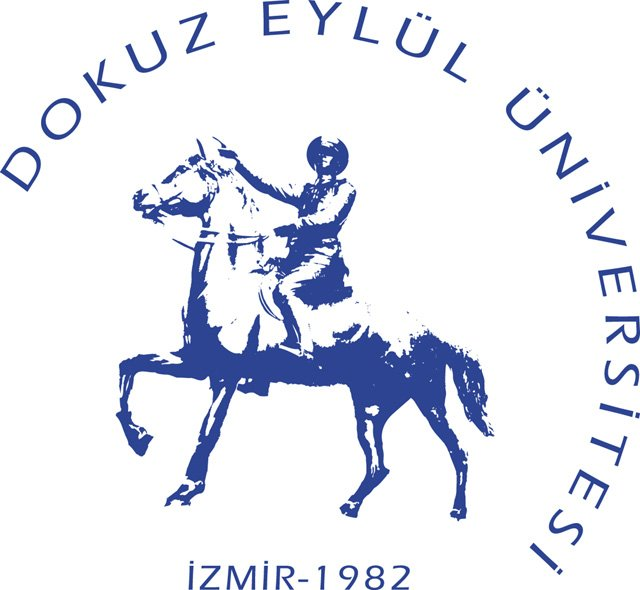 DOKUZ EYLÜL ÜNİVERSİTESİ …… FAKÜLTE/ENSTİTÜ ULUSLARARASI ÖĞRETİM ELEMANI / ARAŞTIRMACI BAŞVURU FORMUDOKUZ EYLUL UNIVERSITYFACULTY of --------------INTERNATIONAL VISITING LECTURER / RESEACHER APPLICATION FORM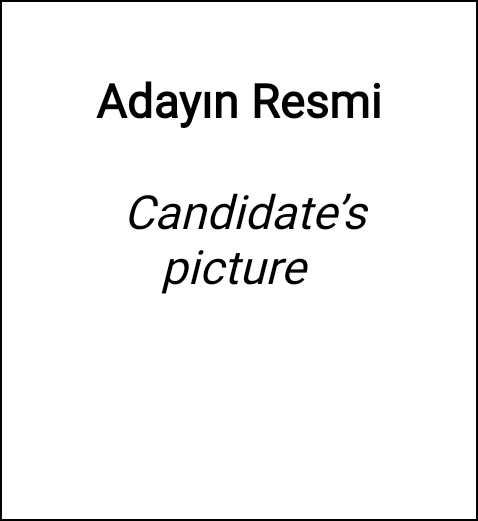 GÖNDEREN ÜNİVERSİTE(SENDING UNIVERSITY)ADAYIN KİŞİSEL BİLGİLERİ(PERSONAL INFORMATION)ZİYARET AMACI(PURPOSE OF THE VISIT) Ziyaretiniz süresince DEÜ …….. Fakültesinde hangi bölüm/anabilim dalında görev yapmak istiyorsunuz?Which Faculty / Department would you like to attend in DEU during your visit?BÜTÇE OLANAKLARI(FUNDING OPPORTUNITES)Bütçe İle ilgili beklentilerinizi belirtiniz. Explain your expectation on funding this research/visitDokuz Eylül Üniversitesi ……… Fakültesi’nde görev yapmak istemenizin nedenlerini ve/veya araştırma konusunu çıktıları ile kısaca belirtiniz. Briefly state the reasons why you wish to visit/do research and its outcomes at Dokuz Eylül University Faculty of ……….Başvuru Tarihi :(Application Date):Adayın Adı Soyadı ve İmzası:Name and Signature of the Candidate:Lütfen international@deu.edu.tr gönderiniz.Please submit to international@deu.edu.tr İLGİLİ FAKÜLTE LOGOSUGönderen Kurum Adı:Name of the Sending Institution:Fakülte :                                                          Ünvanı: □Prof. Dr. □ Doç. Dr. □ Dr. Öğr. Üye. □ Doktora Öğr.                       Faculty :                                                           Title   □ Prof. Dr.□ Assoc. Prof. Dr.□ Asst. Prof. Dr.□ PhD Studentİletişim Kurulacak Kişinin Adı: Contact person’s name:İletişim Kurulacak Kişinin e-posta adresi: Contact Person’s e-mail: Soyadı:Family name :                                                   Adı :First name(s):Görevi :Duty :Doğum Tarihi/Yeri:Date and place of birth :                                    Cinsiyeti :          K           E   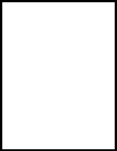 Gender :           Female               Male                                   Cinsiyeti :          K           E   Gender :           Female               Male                                   Pasaport No: Passport No:Uyruğu: Nationality: Uyruğu: Nationality: Adresi:Permanent Address:           Adresi:Permanent Address:           Adresi:Permanent Address:           E-posta:E-mail:E-posta:E-mail:E-posta:E-mail:Lütfen Kısa Özgeçmişinizi Buraya Ekleyin :Please add your bio here :Lütfen Kısa Özgeçmişinizi Buraya Ekleyin :Please add your bio here :Lütfen Kısa Özgeçmişinizi Buraya Ekleyin :Please add your bio here :Ziyaret Süresince Oluşacak Acil Durumda In case of emergency during your stayZiyaret Süresince Oluşacak Acil Durumda In case of emergency during your stayZiyaret Süresince Oluşacak Acil Durumda In case of emergency during your stayUlaşılacak Kişi Adı:Contact Person’s Name:Ulaşılacak Kişi Adı:Contact Person’s Name:Ulaşılacak Kişi Adı:Contact Person’s Name:Telefon Numarası: Phone number:Telefon Numarası: Phone number:Telefon Numarası: Phone number:e-posta:e-mail:e-posta:e-mail:e-posta:e-mail:ANABİLİM DALLARI
(Departments)Görev Süresi (Hafta)
Duration of stay (in weeks)Başlangıç Tarihi
From…Bitiş TarihiTo……./…../20….…./…../20….Öğretim / Araştırma Önerisi:(Teaching / Research Proposal):